TANTÁRGYI ADATLAPTantárgyleírásAlapadatokTantárgy neve (magyarul, angolul)  ● Azonosító (tantárgykód)BMEEPETT811A tantárgy jellegeKurzustípusok és óraszámokTanulmányi teljesítményértékelés (minőségi értékelés) típusaKreditszám 10TantárgyfelelősTantárgyat gondozó oktatási szervezeti egységA tantárgy weblapja A tantárgy oktatásának nyelve A tantárgy tantervi szerepe, ajánlott féléveKözvetlen előkövetelmények Erős előkövetelmény:Gyenge előkövetelmény:Párhuzamos előkövetelmény:Kizáró feltétel (nem vehető fel a tantárgy, ha korábban teljesítette az alábbi tantárgyak vagy tantárgycsoportok bármelyikét):A tantárgyleírás érvényességeJóváhagyta az Építészmérnöki Kar Tanácsa, érvényesség kezdete Célkitűzések és tanulási eredmények Célkitűzések Tanulási eredmények A tantárgy sikeres teljesítésével elsajátítható kompetenciákTudás – a KKK 7.1.1. pontja szerint:Képesség – a KKK 7.1.2. pontja szerint:Attitűd – a KKK 7.1.3. pontja szerint:Önállóság és felelősség – a KKK 7.1.4. pontja szerint:Oktatási módszertan Tanulástámogató anyagokSzakirodalomJegyzetek Letölthető anyagok Tantárgy tematikájaElőadások tematikája- Gyakorlati órák tematikájaKözös Konzultáció - a félév feladatainak ismertetése. Egyéni Konzultáció - A hallgatók kiválasztják a helyszínt, feladatot.Alapadatok felkutatása és begyűjtése: A helyszín történeti morfológiája. Vonatkozó szabályozás megismerése. A téma történeti előzményei és lehetséges előképek.Építészeti program magalkotásaEgyéni KonzultációEgyéni KonzultációA helyszín és a téma elemzése, az alapadatok értékelése, az értékek feltárásaÖnállóan készítendő tervfeladat - EsettanulmányEgyéni KonzultációAz építészeti koncepció megalkotásaKoncepcióterv BemutatásBeadandó munkarészek:Történeti és morfológiai kutatásokat bemutató tabló (helyszínrajzok, térképek, fotók, dokumentumok, tanulmányok)Az adottságok építészeti (és műemléki) elemzése. Az épített és természeti környezet elemzését, értékelését bemutató tabló.Részletes építészeti programTelepítési koncepció (vezérszint M=1:500/200, tömegvázlat környezettel)Egyéni KonzultációEgyéni KonzultációKoncepcióterv Pótbemutatás Egyéni KonzultációEgyéni KonzultációVázlatterv Bemutatás Beadandó munkarészekÉpítészeti program funkciótörténete (példák elemzése).Építészeti tervlapok M=1:200-as részletezettségnek megfelelő kidolgozottsággal (helyszínrajzok városrészt, közvetlen környezetet más-más léptékben bemutatva, alaprajzok, metszetek a környező épületekkel, homlokzatok utcaképekben, rövid műleírás (tervezési napló).Egyéni Konzultáció Vázlatterv PótbemutatásEgyéni KonzultációKözös KonzultációEgyéni KonzultációTervleadásBeadandó munkarészekÉpítészeti tervlapok M=1:100-as részletezettségnek megfelelő kidolgozottsággal (helyszínrajzok városrészt, közvetlen környezetet más-más léptékben bemutatva, alaprajzok, metszetek a környező épületekkel, homlokzatok utcaképekben, rövid műleírás (tervezési napló). Szakági tanulmányok (Épszerk, Gépészet, Kivitel, Tartó)TantárgyKövetelmények A Tanulmányi teljesítmény ellenőrzése ÉS értékeléseÁltalános szabályok Teljesítményértékelési módszerekTeljesítményértékelések részaránya a minősítésbenA félévvégi jegy megszerzésének feltétele a szorgalmi időszakban végzett teljesítmény mindegyikének a tanszék általi elfogadása, továbbá a félév közben készített önálló tervfeladat, valamint a féléves terv és annak valamennyi szakági munkarészének legalább elégséges teljesítése.A félév csak minőségében, tartalmában elfogadott Koncepcióterv és Vázlatterv bemutatás után folytatható, pótlás ütemterv szerint lehetséges.A szorgalmi időszakban végzett teljesítményértékelések részaránya a minősítésben:A féléves érdemjegyet az önállóan készítendő tervfeladat részérdemjegyének és a féléves terv érdemjegyének a részarány szerinti súlyozott átlaga adja. Az önállóan készítendő tervfeladat (F) és a féléves terv építészeti (É) és szakági (SZ) munka-részeinek súlyozott átlágából számított súlyozott átlag: F*0,15+((É*6+SZ1+SZ2+SZ3+SZ4)/10)*0,85Az egyes félévközi teljesítményértékelésekhez egyenkénti minimumkövetelmény tartozik: az egyenkénti eredmények mindegyike érje el az elégséges (2) érdemjegyet.Érdemjegy megállapítás Javítás és pótlás A tantárgy elvégzéséhez szükséges tanulmányi munka Jóváhagyás és érvényességJóváhagyta az Építészmérnöki Kar Tanácsa, érvényesség kezdete 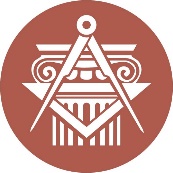 BUDAPESTI MŰSZAKI ÉS GAZDASÁGTUDOMÁNYI EGYETEMÉPÍTÉSZMÉRNÖKI KARkurzustípusheti óraszámjellegelőadás (elmélet)0gyakorlat10önálló kurzuslaboratóriumi gyakorlat0neve:beosztása:elérhetősége:szorgalmi időszakban végzett teljesítményértékelésekrészarányönállóan készített tervfeladat  15%féléves terv / szakági munkarészekkel  85%összesen:∑ 100%tevékenységóra / félévrészvétel a kontakt tanórákon12×10=120önállóan készített tervfeladat elkészítése20felkészülés a konzultációkra12x=48tervfeladatok elkészítése112összesen:∑ 300